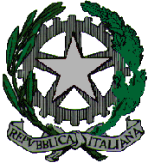 DELL’ISTRUZIONE E DEL MERITOISTITUTO COMPRENSIVO “G. GAVAZZENI”Via Combattenti e Reduci n. 70 – TALAMONA (Sondrio)Tel. 0342/670755 - CF 91007450140 - Sito: www.ictalamona.itmail: soic814008@istruzione.it - PEC: soic814008@pec.istruzione.itVERIFICA INTERMEDIA DEL PEIALUNNO: CLASSE A.S.2022/2023Come definito nel nuovo modello di PEI, adottato da parte delle istituzioni scolastiche, il team docenti/CdC redige la verifica intermedia del PEI per «accertare il raggiungimento degli obiettivi e apportare eventuali modifiche ed integrazioni».RELAZIONE INTERMEDIA (sezione 4 del PEI)(osservazioni inerenti le dimensioni prese in considerazione e monitoraggio del percorso educativo-didattico)SEZIONE 5 DEL PEI- Interventi per l’alunno/a: obiettivi educativi e didattici, strumenti, strategie e modalitàSEZIONE 6 DEL PEI- Osservazioni sul contesto: barriere e facilitatoriSEZIONE 7 DEL PEI- Interventi sul contesto per realizzare un ambiente di apprendimento inclusivoSEZIONE 8 DEL PEI- Interventi sul percorso curricolareSEZIONE 9 DEL PEI- Organizzazione generale del progetto di inclusione e utilizzo delle risorseData,--------                                                                                                                FIRMA     Dimensione: RELAZIONE / INTERAZIONE / SOCIALIZZAZIONEDimensione: COMUNICAZIONE / LINGUAGGIODimensione: AUTONOMIA / ORIENTAMENTODimensione: COGNITIVA, NEUROPSICOLOGICA E DELL'APPRENDIMENTOREVISIONESpecificare i punti oggetto di eventuale revisione relativi alle diverse Dimensioni interessate (eventuali modifiche/integrazioni degli obiettivi/esiti attesi)Dimensione: RELAZIONE / INTERAZIONE / SOCIALIZZAZIONEREVISIONESpecificare i punti oggetto di eventuale revisione relativi alle diverse Dimensioni interessate (eventuali modifiche/integrazioni degli obiettivi/esiti attesi)Dimensione: COMUNICAZIONE / LINGUAGGIOREVISIONESpecificare i punti oggetto di eventuale revisione relativi alle diverse Dimensioni interessate (eventuali modifiche/integrazioni degli obiettivi/esiti attesi)Dimensione: AUTONOMIA/ORIENTAMENTOREVISIONESpecificare i punti oggetto di eventuale revisione relativi alle diverse Dimensioni interessate (eventuali modifiche/integrazioni degli obiettivi/esiti attesi)Dimensione: COGNITIVA, NEUROPSICOLOGICA E DELL'APPRENDIMENTOREVISIONESpecificare i punti oggetto di eventuale revisione.REVISIONESpecificare i punti oggetto di eventuale revisione REVISIONESpecificare i punti oggetto di eventuale revisione (eventuali modifiche agli obiettivi declinati nei vari ambiti disciplinari)REVISIONESpecificare i punti oggetto di eventuale revisione relativi alle risorse professionali dedicate 